Månedsbrev for september 2022Kjære foreldre!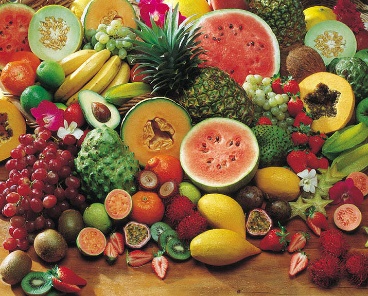 Da var vi godt i gang med nytt barnehage år. Velkommen til Aisha og Harriet! Vi har hatt fokus på å få til en fast dagsrytme, etabler samarbeid med andre avdelinger – uti fra barnets behov. Vi har vekslet mellom inn og ute aktiviteter.I løpet av dagen er vi opptatt av å gi barna en fin balanse mellom egen valgt aktivitet og voksen ledelse. Vi er opptatt av å ta barnets signaler på alvor og språksette dette.Å forstå lek kan være krevende . Det er mange koder og uskrevne regler som skal tolkes og forstås. Derfor er det viktig å få mange erfaringer og bli inkludert med barn på sitt eget nivå.Vi voksne vil være med å støtte og hjelpe barna til felles oppmerksomhet, samspill og kommunikasjon.Målet er å hjelpe hvert enkelt barn, slik at det kan fungere så godt som mulig ut fra sine forutsetninger.Den 19. september er det foreldremøte. Eget skriv kommer.I slutten av september skal barnehagen delta på brannvernuke. Dette gjør vi for at alle barn og voksne skal vite / bli trygge på hva som skal gjøres når brannalarmen går. Øvelse gjør mester Ta kontakt med oss om det er noe dere lurer på! Vi er her for dere !                    Med vennlig hilsen Mette, Karen og Gunhild